                         UNIVERSITY OF NIŠ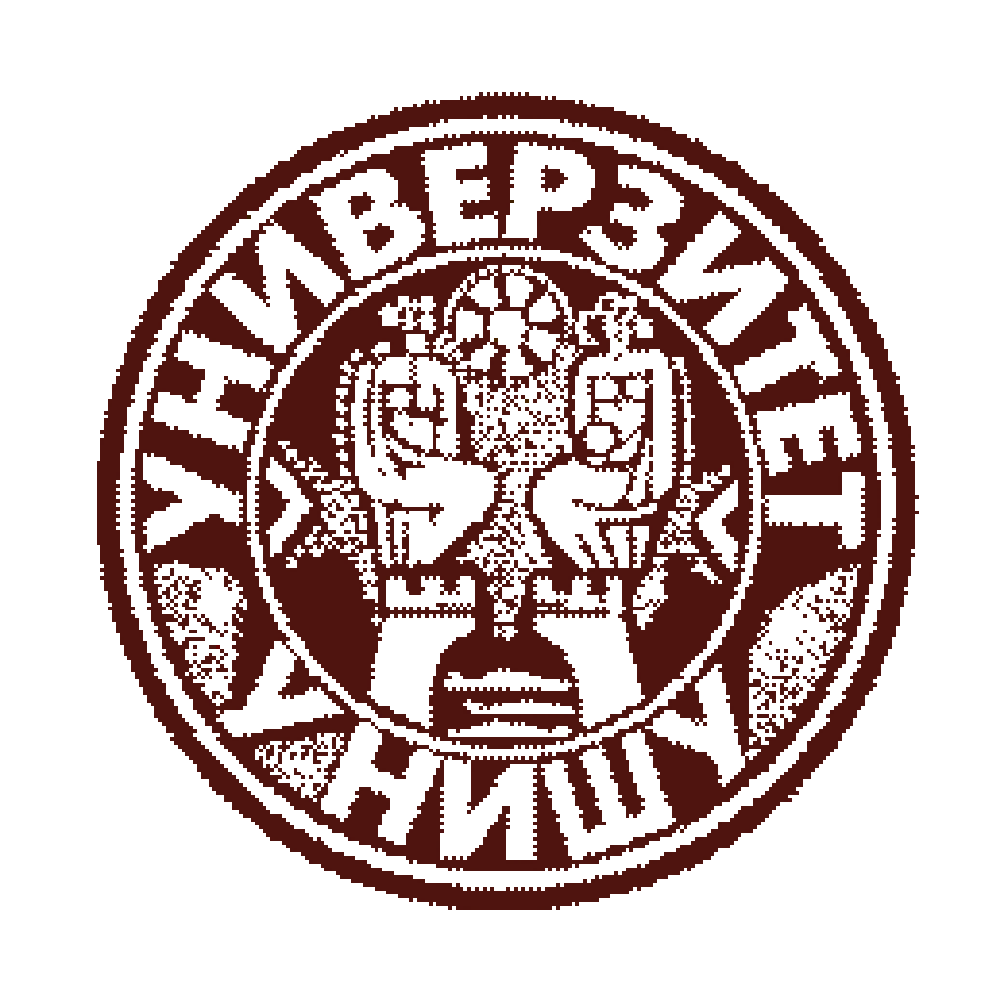                          UNIVERSITY OF NIŠ                         UNIVERSITY OF NIŠ                         UNIVERSITY OF NIŠ                         UNIVERSITY OF NIŠ                         UNIVERSITY OF NIŠ                         UNIVERSITY OF NIŠCourse Unit DescriptorCourse Unit DescriptorFaculty               Faculty               Faculty               Faculty of PhilosophyFaculty of PhilosophyGENERAL INFORMATIONGENERAL INFORMATIONGENERAL INFORMATIONGENERAL INFORMATIONGENERAL INFORMATIONGENERAL INFORMATIONGENERAL INFORMATIONStudy program Study program Study program Study program French Language and LiteratureFrench Language and LiteratureFrench Language and LiteratureStudy Module  (if applicable)Study Module  (if applicable)Study Module  (if applicable)Study Module  (if applicable)///Course titleCourse titleCourse titleCourse titleModern French 8 - Discourse analysis 2Modern French 8 - Discourse analysis 2Modern French 8 - Discourse analysis 2Level of studyLevel of studyLevel of studyLevel of studyx Bachelor               ☐ Master’s                   ☐ Doctoralx Bachelor               ☐ Master’s                   ☐ Doctoralx Bachelor               ☐ Master’s                   ☐ DoctoralType of courseType of courseType of courseType of coursex Obligatory                 ☐ Electivex Obligatory                 ☐ Electivex Obligatory                 ☐ ElectiveSemester  Semester  Semester  Semester    ☐ Autumn                     x Spring  ☐ Autumn                     x Spring  ☐ Autumn                     x SpringYear of study Year of study Year of study Year of study IVIVIVNumber of ECTS allocatedNumber of ECTS allocatedNumber of ECTS allocatedNumber of ECTS allocated888Name of lecturer/lecturersName of lecturer/lecturersName of lecturer/lecturersName of lecturer/lecturersIvan Jovanović, Nataša IgnjatovićIvan Jovanović, Nataša IgnjatovićIvan Jovanović, Nataša IgnjatovićTeaching modeTeaching modeTeaching modeTeaching mode x Lectures                     ☐Group tutorials         ☐ Individual tutorials ☐Laboratory work     ☐  Project work            x  Seminar ☐Distance learning    ☐ Blended learning      ☐  Other x Lectures                     ☐Group tutorials         ☐ Individual tutorials ☐Laboratory work     ☐  Project work            x  Seminar ☐Distance learning    ☐ Blended learning      ☐  Other x Lectures                     ☐Group tutorials         ☐ Individual tutorials ☐Laboratory work     ☐  Project work            x  Seminar ☐Distance learning    ☐ Blended learning      ☐  OtherPURPOSE AND OVERVIEW (max. 5 sentences)PURPOSE AND OVERVIEW (max. 5 sentences)PURPOSE AND OVERVIEW (max. 5 sentences)PURPOSE AND OVERVIEW (max. 5 sentences)PURPOSE AND OVERVIEW (max. 5 sentences)PURPOSE AND OVERVIEW (max. 5 sentences)PURPOSE AND OVERVIEW (max. 5 sentences)To familiarize students with the characteristics of discourse. Development of the four language skills and overall communicative competence of students.To familiarize students with the characteristics of discourse. Development of the four language skills and overall communicative competence of students.To familiarize students with the characteristics of discourse. Development of the four language skills and overall communicative competence of students.To familiarize students with the characteristics of discourse. Development of the four language skills and overall communicative competence of students.To familiarize students with the characteristics of discourse. Development of the four language skills and overall communicative competence of students.To familiarize students with the characteristics of discourse. Development of the four language skills and overall communicative competence of students.To familiarize students with the characteristics of discourse. Development of the four language skills and overall communicative competence of students.SYLLABUS (brief outline and summary of topics, max. 10 sentences)SYLLABUS (brief outline and summary of topics, max. 10 sentences)SYLLABUS (brief outline and summary of topics, max. 10 sentences)SYLLABUS (brief outline and summary of topics, max. 10 sentences)SYLLABUS (brief outline and summary of topics, max. 10 sentences)SYLLABUS (brief outline and summary of topics, max. 10 sentences)SYLLABUS (brief outline and summary of topics, max. 10 sentences)Normative and linguistic varieties. Standard language. Language registers. Discursive unit. Types of discourse units: sentence-statement, period, sequence. The sequential structure of the discourse.Bibliographic references :1. Adam, J.-M. (2011). Textes types et prototypes. Paris : Armand Colin.2. Bronckart, J.-P. (1996). Activités langagières, textes et discours. Pour un interactionnisme socio-discursif. Lausanne, Paris : Delachaux et Niestlé.  3. Charolles, M. (1988). Les plans d’organisation textuelle : périodes, chaînes, portées, séquences. Paris : Pratique, pp. 3-13.4. Gadet, F. (2007). La variation sociale en français. Paris : Ophrys.5. Sandré, M. (2013). Analyser les discours oraux. Paris : Armand Colin.Normative and linguistic varieties. Standard language. Language registers. Discursive unit. Types of discourse units: sentence-statement, period, sequence. The sequential structure of the discourse.Bibliographic references :1. Adam, J.-M. (2011). Textes types et prototypes. Paris : Armand Colin.2. Bronckart, J.-P. (1996). Activités langagières, textes et discours. Pour un interactionnisme socio-discursif. Lausanne, Paris : Delachaux et Niestlé.  3. Charolles, M. (1988). Les plans d’organisation textuelle : périodes, chaînes, portées, séquences. Paris : Pratique, pp. 3-13.4. Gadet, F. (2007). La variation sociale en français. Paris : Ophrys.5. Sandré, M. (2013). Analyser les discours oraux. Paris : Armand Colin.Normative and linguistic varieties. Standard language. Language registers. Discursive unit. Types of discourse units: sentence-statement, period, sequence. The sequential structure of the discourse.Bibliographic references :1. Adam, J.-M. (2011). Textes types et prototypes. Paris : Armand Colin.2. Bronckart, J.-P. (1996). Activités langagières, textes et discours. Pour un interactionnisme socio-discursif. Lausanne, Paris : Delachaux et Niestlé.  3. Charolles, M. (1988). Les plans d’organisation textuelle : périodes, chaînes, portées, séquences. Paris : Pratique, pp. 3-13.4. Gadet, F. (2007). La variation sociale en français. Paris : Ophrys.5. Sandré, M. (2013). Analyser les discours oraux. Paris : Armand Colin.Normative and linguistic varieties. Standard language. Language registers. Discursive unit. Types of discourse units: sentence-statement, period, sequence. The sequential structure of the discourse.Bibliographic references :1. Adam, J.-M. (2011). Textes types et prototypes. Paris : Armand Colin.2. Bronckart, J.-P. (1996). Activités langagières, textes et discours. Pour un interactionnisme socio-discursif. Lausanne, Paris : Delachaux et Niestlé.  3. Charolles, M. (1988). Les plans d’organisation textuelle : périodes, chaînes, portées, séquences. Paris : Pratique, pp. 3-13.4. Gadet, F. (2007). La variation sociale en français. Paris : Ophrys.5. Sandré, M. (2013). Analyser les discours oraux. Paris : Armand Colin.Normative and linguistic varieties. Standard language. Language registers. Discursive unit. Types of discourse units: sentence-statement, period, sequence. The sequential structure of the discourse.Bibliographic references :1. Adam, J.-M. (2011). Textes types et prototypes. Paris : Armand Colin.2. Bronckart, J.-P. (1996). Activités langagières, textes et discours. Pour un interactionnisme socio-discursif. Lausanne, Paris : Delachaux et Niestlé.  3. Charolles, M. (1988). Les plans d’organisation textuelle : périodes, chaînes, portées, séquences. Paris : Pratique, pp. 3-13.4. Gadet, F. (2007). La variation sociale en français. Paris : Ophrys.5. Sandré, M. (2013). Analyser les discours oraux. Paris : Armand Colin.Normative and linguistic varieties. Standard language. Language registers. Discursive unit. Types of discourse units: sentence-statement, period, sequence. The sequential structure of the discourse.Bibliographic references :1. Adam, J.-M. (2011). Textes types et prototypes. Paris : Armand Colin.2. Bronckart, J.-P. (1996). Activités langagières, textes et discours. Pour un interactionnisme socio-discursif. Lausanne, Paris : Delachaux et Niestlé.  3. Charolles, M. (1988). Les plans d’organisation textuelle : périodes, chaînes, portées, séquences. Paris : Pratique, pp. 3-13.4. Gadet, F. (2007). La variation sociale en français. Paris : Ophrys.5. Sandré, M. (2013). Analyser les discours oraux. Paris : Armand Colin.Normative and linguistic varieties. Standard language. Language registers. Discursive unit. Types of discourse units: sentence-statement, period, sequence. The sequential structure of the discourse.Bibliographic references :1. Adam, J.-M. (2011). Textes types et prototypes. Paris : Armand Colin.2. Bronckart, J.-P. (1996). Activités langagières, textes et discours. Pour un interactionnisme socio-discursif. Lausanne, Paris : Delachaux et Niestlé.  3. Charolles, M. (1988). Les plans d’organisation textuelle : périodes, chaînes, portées, séquences. Paris : Pratique, pp. 3-13.4. Gadet, F. (2007). La variation sociale en français. Paris : Ophrys.5. Sandré, M. (2013). Analyser les discours oraux. Paris : Armand Colin.LANGUAGE OF INSTRUCTIONLANGUAGE OF INSTRUCTIONLANGUAGE OF INSTRUCTIONLANGUAGE OF INSTRUCTIONLANGUAGE OF INSTRUCTIONLANGUAGE OF INSTRUCTIONLANGUAGE OF INSTRUCTION☐Serbian  (complete course)              ☐ English (complete course)               x  French and Serbian (complete course)☐Serbian with English mentoring      ☐Serbian with other mentoring ______________☐Serbian  (complete course)              ☐ English (complete course)               x  French and Serbian (complete course)☐Serbian with English mentoring      ☐Serbian with other mentoring ______________☐Serbian  (complete course)              ☐ English (complete course)               x  French and Serbian (complete course)☐Serbian with English mentoring      ☐Serbian with other mentoring ______________☐Serbian  (complete course)              ☐ English (complete course)               x  French and Serbian (complete course)☐Serbian with English mentoring      ☐Serbian with other mentoring ______________☐Serbian  (complete course)              ☐ English (complete course)               x  French and Serbian (complete course)☐Serbian with English mentoring      ☐Serbian with other mentoring ______________☐Serbian  (complete course)              ☐ English (complete course)               x  French and Serbian (complete course)☐Serbian with English mentoring      ☐Serbian with other mentoring ______________☐Serbian  (complete course)              ☐ English (complete course)               x  French and Serbian (complete course)☐Serbian with English mentoring      ☐Serbian with other mentoring ______________ASSESSMENT METHODS AND CRITERIAASSESSMENT METHODS AND CRITERIAASSESSMENT METHODS AND CRITERIAASSESSMENT METHODS AND CRITERIAASSESSMENT METHODS AND CRITERIAASSESSMENT METHODS AND CRITERIAASSESSMENT METHODS AND CRITERIAPre exam dutiesPointsPointsFinal examFinal examFinal exampointsActivity during lectures//Written examinationWritten examinationWritten examination35Practical teaching//Oral examinationOral examinationOral examination20Teaching colloquia4545OVERALL SUMOVERALL SUMOVERALL SUM100*Final examination mark is formed in accordance with the Institutional documents*Final examination mark is formed in accordance with the Institutional documents*Final examination mark is formed in accordance with the Institutional documents*Final examination mark is formed in accordance with the Institutional documents*Final examination mark is formed in accordance with the Institutional documents*Final examination mark is formed in accordance with the Institutional documents*Final examination mark is formed in accordance with the Institutional documents